TWIN TIERS HONOR FLIGHT USE ONLY		LAST NAME_______________________  DATE REC’D_________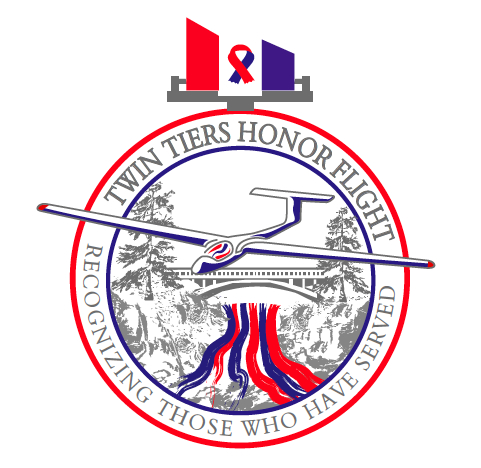 Thank You for your support.Name:  __________________________________________________________________  Date:  __________________________________Street Address:  __________________________________________________________________________________________________City:  ________________________________________  State:  _______________________________  ZIP:  ________________________Phone:  Day:  ___________________________  Eve:  ______________________________  Cell:  ______________________________E-MAIL:  _______________________________________________________  AGE:  __________________  DOB: __________________OCCUPATION:__________________________________________________  Are You a VETERAN?   	YES   	NOIf a veteran, please indicate BRANCH of service, WHEN and WHERE you served:  _______________________________________________________________________________________________________________________________________________How did you learn about the Honor Flight organization?  ____________________________________________________Why are you volunteering for Honor Flight? ___________________________________________________________________Please list samples of your prior volunteer experience:  ____________________________________________________________________________________________________________________________________________________________________________There are many volunteer opportunities.  Please indicate all areas of interest to you or check ALL ______For send-off and welcome back volunteers:  Are you able to volunteer at all Twin Tiers Honor Flight hub airports (Elmira-Corning, Ithaca, Greater Binghamton) and bus locations?  		YES  			NO   If limited geographically, please indicate at which you could volunteer: ____________________________________Please check the best times for you to volunteer:Please list a personal references:Name:  __________________________________________________  Relationship to applicant:  ____________________________________Street Address:  ____________________________________________________________________________________________________________City/State/Zip:  ____________________________________________________________________________________________________________E-mail:  _____________________________________________________________________________________________________________________PHONE: Day: ________________________________  Eve: ___________________________   Cell: ______________________________________Please list ONE emergency contact:Name:  __________________________________________________  Relationship to applicant:  ____________________________________Street Address:  ____________________________________________________________________________________________________________City/State/Zip:  ____________________________________________________________________________________________________________E-mail:  _____________________________________________________________________________________________________________________PHONE: Day: ________________________________  Eve: ___________________________   Cell: ______________________________________PLEASE REVIEW CAREFULLY AND SIGN:The undersigned acknowledges and agrees that:As photographic and video equipment are frequently used to memorialize and document Twin Tiers Honor Flight trips and events, his/her image may appear in a public forum, such as the media or a website, to acknowledge, promote or advance the work of the Twin Tiers Honor Flight program.  I hereby release the photographer and Twin Tiers Honor Flight from all claims and liability relating to said photographs.  I hereby give permission for my images captured during Twin Tiers Honor Flight activities through video, photo, or other media, to be used solely for the purposes of Twin Tiers Honor Flight promotional material and publications, and waive any rights or compensation or ownership thereto.I further state that medical insurance is the responsibility of the volunteer and I understand that neither Twin Tiers Honor Flight nor the provider of transportation provides medical care.  I understand that I accept all risks associated with travel and other Honor Flight Network activities and will not hold Twin Tiers Honor Flight, the transporter, Honor Flight Network, or any person appearing in or quoted in any advertisement or public service announcement for or on behalf of Twin Tiers Honor Flight or Honor Flight Network responsible for any injuries incurred by me while participating in the Honor Flight program.Signed:  __________________________________________________________________________________________________________________*Date (Month, day, year):  _______________________________________________________________________________________________*E-mail applicants will be required to sign hard copy prior to actual flight dateIF UNDER 18, a parent or legal guardian must also sign and date below.Signed:  __________________________________________________________________________________________________________________*Date (Month, day, year):  _______________________________________________________________________________________________*E-mail applicants will be required to sign hard copy prior to actual flight datePlease submit this form to:		Twin Tiers Honor Flight2735 Slaterville RoadBrooktondale, NY  14817-9507Or send to:				twintiershonorflight@gmail.comQuestions:  				1-800-683-5403ADMINISTRATIVE SUPPORTADMINISTRATIVE SUPPORTTRIP SUPPORTTRIP SUPPORTIn-home administrative assistanceContact veterans and guardians OUTREACHOUTREACHWheelchair wrangler Informational booths at eventsGuardian (separate application required)Speaker’s Bureau (telling groups about TTHF)Send-off activities SPECIAL EVENTSSPECIAL EVENTSWelcome back activitiesEvent PlanningOther (please describe below)FundraisingAdopt-A-Highway community participationSundayMondayTuesdayWednesdayThursdayFridaySaturdayMorningAfternoonEvening